Notas: Llenar ordenando por número de personal.	La escala de calificación es del 0 a 10.    Mínimo para acreditar  7.	80% de asistencia mínima para acreditar. *Especificar días de impartición 	Ver., 	de 	del	20 	Nombre y firma del CoordinadorNotas: Llenar ordenando por número de personal.	La escala de calificación es del 0 a 10.    Mínimo para acreditar  7.	80% de asistencia mínima para acreditar. *Especificar días de impartición 	Ver., 	de 	del	20 	Nombre y firma del CoordinadorComisión Mixta de Capacitación y Adiestramiento UV-FESAPAUV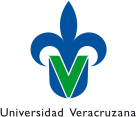 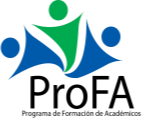 Programa de Formación de Académicos Lista de asistencia y acreditación                FA-FD-F-03                Histórico de Revisiones                                               Firmas de autorizaciónIDGNombre del Curso-taller:IDGRegión/Entidad solicitanteHorarioIDGFecha de Impartición:No. de horas:No. de créditos:No.No. de PersonalEntidad de AdscripciónNombreAsistencias*(Días/No. de Sesiones)Asistencias*(Días/No. de Sesiones)Asistencias*(Días/No. de Sesiones)Asistencias*(Días/No. de Sesiones)Asistencias*(Días/No. de Sesiones)Asistencias*(Días/No. de Sesiones)Asistencias*(Días/No. de Sesiones)Asistencias*(Días/No. de Sesiones)ObservacionesResultado FinalResultado FinalNo.No. de PersonalEntidad de AdscripciónNombreAsistencias*(Días/No. de Sesiones)Asistencias*(Días/No. de Sesiones)Asistencias*(Días/No. de Sesiones)Asistencias*(Días/No. de Sesiones)Asistencias*(Días/No. de Sesiones)Asistencias*(Días/No. de Sesiones)Asistencias*(Días/No. de Sesiones)Asistencias*(Días/No. de Sesiones)ObservacionesNo.Acreditado/ No AcreditadoNo.No. de PersonalEntidad de AdscripciónNombreObservacionesNo.Acreditado/ No Acreditado1.2.3.4.5.6.7.8.9.10.11.12.13.14.15.16.17.18.19.20.Nombre del Coordinador:Entidad de Adscripción:No. de personal:Campus:Curso remunerado: Sí ( ) No ( )Observaciones:IDG2579Nombre del Curso-taller:Estrategias para la certificación Ki Wo Tsukau/ Kizukai Kaizen: creando cultura de mejora continua en las organizacionesEstrategias para la certificación Ki Wo Tsukau/ Kizukai Kaizen: creando cultura de mejora continua en las organizacionesEstrategias para la certificación Ki Wo Tsukau/ Kizukai Kaizen: creando cultura de mejora continua en las organizacionesEstrategias para la certificación Ki Wo Tsukau/ Kizukai Kaizen: creando cultura de mejora continua en las organizacionesEstrategias para la certificación Ki Wo Tsukau/ Kizukai Kaizen: creando cultura de mejora continua en las organizacionesIDG2579Región/Entidad solicitanteXALAPA - DIR. GRAL. DE APOYO AL DESARROLLO ACADÉMICOHorario9:00 A 14:00 HRS9:00 A 14:00 HRS9:00 A 14:00 HRSIDG2579Fecha de Impartición:DEL 19 AL 22 DE NOVIEMBRENo. de horas:30 totalesNo. de créditos:3No.No. de PersonalEntidad de AdscripciónNombreAsistencias*(Días/No. de Sesiones)Asistencias*(Días/No. de Sesiones)Asistencias*(Días/No. de Sesiones)Asistencias*(Días/No. de Sesiones)Asistencias*(Días/No. de Sesiones)Asistencias*(Días/No. de Sesiones)Asistencias*(Días/No. de Sesiones)Asistencias*(Días/No. de Sesiones)ObservacionesResultado FinalResultado FinalNo.No. de PersonalEntidad de AdscripciónNombreAsistencias*(Días/No. de Sesiones)Asistencias*(Días/No. de Sesiones)Asistencias*(Días/No. de Sesiones)Asistencias*(Días/No. de Sesiones)Asistencias*(Días/No. de Sesiones)Asistencias*(Días/No. de Sesiones)Asistencias*(Días/No. de Sesiones)Asistencias*(Días/No. de Sesiones)ObservacionesNo.Acreditado/ No AcreditadoNo.No. de PersonalEntidad de AdscripciónNombreObservacionesNo.Acreditado/ No Acreditado21.22.23.24.25.26.27.28.29.30.31.32.33.34.35.36.37.38.39.40.Nombre del Coordinador:Entidad de Adscripción:No. de personal:Campus:Curso remunerado: Sí ( ) No ( )Observaciones:NO. DE REVISIÓNFECHA REVISIÓN O MODIFICACIÓNSECCIÓN O PÁGINA MODIFICADADESCRIPCIÓN DE LA REVISIÓN O MODIFICACIÓN1PROPONEAUTORIZAFECHAFECHAPROPONEAUTORIZAAUTORIZACIÓNENTRADA EN VIGORESP. RAFAEL LUCIO PÉREZ ROJASJefe del Departamento de Formación AcadémicaMTRA. ARACELI ARGUELLO AGUILARDirectora de Fortalecimiento Académico08/08/202211/08/2022